Título del Proyecto: PRIMEROS PASOS EN ESI (Educación Sexual Integral)- Ciclo Lectivo 2019 Destinatarios: Prioritario para alumnos de los últimos años de los Profesorados. Cupo máximo 25Docente a cargo: Prof. Carina GuerreroNúmero de encuentros: Tres (3) Sábados 2, 9 y 16 de NoviembreHorario: 10 a 12:30hsModalidad: ElectivaLugar: Sede Champeau.Lugar de inscripción: BedelíaEntrega de certificados: A confirmarseCosto: No tiene Fundamentación (diagnóstico, desafíos y capacidades a desarrollar): Se considera de gran relevancia el que los alumnos del Instituto y futuros formadores conozcan la implicancia, así como la relevancia y trascendencia de la sexualidad en la vida de sujetos. Se espera con ello clarificar conceptos, revisar creencias, estereotipos y prejuicios instalados que proporcionen el puntapié inicial para interrogarnos y buscar nuevos saberes que respeten el valor e integridad de los sujetos Objetivos Generales:Dar a conocer la ley 2615  (alcance, implementación etc.) generando para ello, espacios de encuentro, información, reflexión y establecimiento de acuerdos. Adquirir herramientas para acompañar el desarrollo físico,  afectivo  y social de los sujetos de educación en cada una de las etapas desde el lugar de formadores.Objetivos Específicos:Favorecer la reflexión y problematización sobre el tema a trabajar en relación con las futuras prácticas como educadores, propiciando actitudes que favorezcan la expresión de la afectividad, el respeto a la intimidad propia y ajena, por la vida y por la integridad de sí mismo y de los otros. Evitando la educación sexista. Promover solidaridad, confianza,  el autocuidado, respeto a sí mismo y a los otros/a.Repensar nuestras prácticas desde el aula como vehículo de alto valor cultural, para el desarrollo cognitivo, afectivo, ético, estético y social en cada una de las etapas de la escolaridad.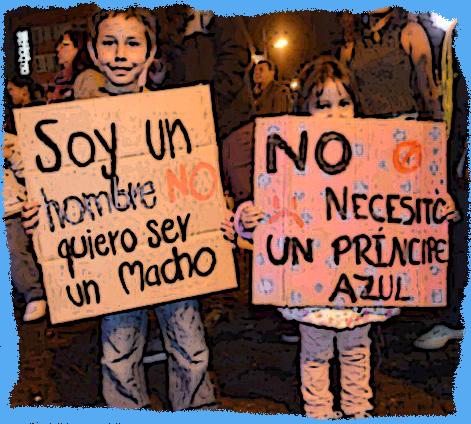 SOMOS CULTURA,
SOMOS EDUCACIÓN Y
SOMOS LO QUE HACEMOS
A TRAVÉS DE ESA CULTURA
Y DE ESA EDUCACIÓN
CON NUESTRA VOZ,
CON NUESTRA SED,
CON NUESTRO SEXO,    CON NUESTRAS SENSACIONES.
                                                                                   Jaime Barylko 